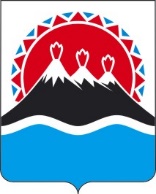 П О С Т А Н О В Л Е Н И ЕГУБЕРНАТОРА КАМЧАТСКОГО КРАЯВ соответствии с постановлением Губернатора Камчатского края 
от 21.09.2020 № 171 «Об утверждении структуры исполнительных органов Камчатского края» ПОСТАНОВЛЯЮ:1. Переименовать Агентство лесного хозяйства Камчатского края в Министерство лесного и охотничьего хозяйства Камчатского края.2. Передать Министерству лесного и охотничьего хозяйства Камчатского края полномочия Министерства природных ресурсов и экологии Камчатского края по реализации отдельных полномочий Российской Федерации в следующих сферах:1) охраны и использования объектов животного мира, а также водных биологических ресурсов;2) охоты и сохранения охотничьих ресурсов.3. Установить, что передача полномочий Министерства природных ресурсов и экологии Камчатского края Министерству лесного и охотничьего хозяйства Камчатского края, указанных в части 2 настоящего постановления, осуществляется со дня регистрации в едином государственном реестре юридических лиц записи о государственной регистрации изменений в учредительные документы Агентства лесного хозяйства Камчатского края.4. Министерству природных ресурсов и экологии Камчатского края в срок не позднее 10 апреля 2024 года обеспечить разработку и направление на согласование в установленном порядке проекта постановления Правительства Камчатского края о внесении изменений в Положение о Министерстве природных ресурсов и экологии Камчатского края, утвержденное постановлением Правительства Камчатского края от 31.03.2023 № 182-П.5. Агентству лесного хозяйства Камчатского края: 1) в срок не позднее 1 апреля 2024 года обеспечить подготовку и представление для утверждения Губернатором Камчатского края структуры Министерства лесного и охотничьего хозяйства Камчатского края;2) в срок не позднее 10 апреля 2024 года обеспечить разработку и направление на согласование в установленном порядке проекта постановления Правительства Камчатского края об утверждении Положения об Агентстве лесного хозяйства Камчатского края, утвержденное постановлением Правительства Камчатского края от 07.04.2023 № 197-П;6. Министерству природных ресурсов и экологии Камчатского края, Агентству лесного хозяйства Камчатского края 1) в срок не позднее 1 апреля 2024 года издать приказы о внесении изменений в штатные расписания Министерства природных ресурсов и экологии Камчатского края, Министерства лесного и охотничьего хозяйства Камчатского края с учетом перераспределяемой штатной численности;2) обеспечить осуществление необходимых юридических действий, связанных с изменением полномочий Министерства природных ресурсов и экологии Камчатского края и Агентства лесного хозяйства Камчатского края с учетом его переименования в Министерство лесного и охотничьего хозяйства Камчатского края;3) в срок не позднее 30 календарных дней со дня внесения в единый государственный реестр юридических лиц записи, указанной в части 3 настоящего постановления, обеспечить внесение изменений в учредительные документы подведомственных краевых государственных учреждений;4) в срок не позднее трех месяцев со дня внесения в единый государственный реестр юридических лиц записи, указанной в части 3 настоящего постановления, обеспечить приведение правовых актов Камчатского края в соответствие с настоящим постановлением, в том числе внесение изменений в правовые акты Камчатского края, действующие в сфере деятельности соответствующих исполнительных органов Камчатского края.7. Руководителю Администрации Губернатора Камчатского края обеспечить внесение соответствующих изменений:1) в срок не позднее 5 рабочих дней со дня внесения в единый государственный реестр юридических лиц записи, указанной в части 3 настоящего постановления, в распределение основных обязанностей между Первым вице-губернатором Камчатского края, Председателем Правительства Камчатского края, Руководителем Администрации Губернатора Камчатского края, заместителями Председателя Правительства Камчатского края, полномочным представителем Губернатора Камчатского края, утвержденное распоряжением Губернатора Камчатского края от 14.03.2022 № 156-Р;2) в срок не позднее 10 апреля 2024 года в распоряжение Губернатора Камчатского края от 14.12.2022 № 806-Р «О предельной штатной численности и предельном фонде должностных окладов в исполнительных органах Камчатского края».8. Министерству финансов Камчатского края учесть настоящее постановление при внесении изменений в Закон Камчатского края о краевом бюджете на 2025 год и на плановый период 2026 и 2027 годов.9. Настоящее постановление вступает в силу после дня его официального опубликования.[Дата регистрации] № [Номер документа]г. Петропавловск-КамчатскийОб изменении структуры исполнительных органов Камчатского края[горизонтальный штамп подписи 1]В.В. Солодов